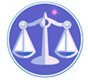 【更新】2018/10/2【編輯著作權者】黃婉玲（建議使用工具列--〉檢視--〉文件引導模式/功能窗格）相關（參考題庫~本文只收錄部份頁面,且部份無法超連結其他位置及檔案）相關《《諮商與輔導相關申論題庫彙編》共46單元》》【其他科目】。S-link123總索引。01警察&海巡考試。02司法特考&專技考試。03公務人員考試☆★各年度考題☆★　　　　　　　　　　　　　　　　　　　　　　　　　　　　　　　　　　　　　　　　　　　回目錄(1)〉〉回首頁〉〉104年(8)10401。（1）104年公務人員特種考試司法人員三等考試‧觀護人、家事調查官、監獄官104年公務人員特種考試司法人員考試試題10270【考試別】司法人員【等別】三等考試【類科組】觀護人（選試少年事件處理法）、觀護人（選試社會工作概論）、家事調查官、監獄官【科目】諮商與輔導【考試時間】2小時　　一、請針對近半年假釋出獄之受保護管束人，以現實治療（Reality Therapy）設計十次生涯團體輔導方案。（25分）　　二、罹患憂鬱症的當事人：「不是我不想戒毒，進出勒戒所這麼多次，每次一出來就往藥頭那裡跑，家人早就對我失望至極，我也放棄我自己了。像我這樣沒有用的人，本來就不值得活著，也沒有人會接受我。我是一個完全失敗的人，我的人生完蛋了！」上述案例，你想以 A. Beck 認知治療（Cognitive Therapy）來協助你的當事人，請詳細說明這個理論的基本原理、治療關係以及治療處遇。（25分）　　三、大華是一位安靜內向、不善與人溝通且耽溺 3C 產品的青少年，他很喜歡看電影、讀歷史小說和騎腳踏車，很害怕 3C 產品不在身邊。請使用應用行為分析（appliedbehavioral analysis）這項諮商技術，以逐變標準設計（the changing criterion design）增加大華人際互動性為目標，幫助你的當事人進行行為改變計畫。（25分）　　四、建民從小單親，父親嚴厲，親子關係十分疏離，對父親既愛又恨，雖知道父親養家辛苦，但離家後就沒再回去探望，直到父親去年辭世。在職場上，建民一直感覺主管對自己有成見，時常指責、挑毛病，不滿意自己的工作表現。建民思想著「他真像我的父親，從小到大沒有讚美和肯定，做對是應該的，做錯就倒大楣了！」於是他儘量避開主管，兢兢業業地工作，甚至夜間做夢也會夢到和主管或父親的互動狀況，他對這樣的關係感到困擾。如果你是建民，請問你如何以移情作用（transference）和未竟事件（unfinished business）來解釋和處理這個現象，幫助自己解決困擾。請詳細說明之。（25分）　　　　　　　　　　　　　　　　　　　　　　　　　　　　　　　　　　　　　　　　　　　回目錄(4)〉〉回首頁〉〉10402。（4）104年公務人員特種考試一般警察人員考試‧犯罪防治人員預防組104年公務人員特種考試一般警察人員考試試題 30330【等別】三等一般警察人員考試類【科別】犯罪防治人員預防組【科目】諮商與輔導【考試時間】2小時　　一、針對少年感化教育，請依據「焦點短期諮商」的概念，試擬一個少年感化教育計畫的重點方向。（25分）　　二、研究發現，具犯罪傾向的人，有可能在社會興趣（social interest）或社群感的程度上有所不足。請依據阿德勒（A. Adler）的治療概念加以說明何以社會興趣與犯罪傾向有關？並進一步提出簡要的輔導策略。（25分）　　三、試根據當事人中心治療學派羅傑斯（C. Rogers）的理論概念，說明與民眾口語互動時，那些方式是不恰當的？適當的口語互動模式應該包括那些？（25分）　　四、在諮商倫理守則裡有所謂「當事人的權利」，其中一項提到當事人有「免受傷害權」，試從諮商人員的觀點分別討論「雙重關係、保護責任、瀆職」的意涵及對當事人的可能影響。（25分）　　　　　　　　　　　　　　　　　　　　　　　　　　　　　　　　　　　　　　　　　　　回目錄(2)〉〉回首頁〉〉10403。（2）104年公務人員特種考試司法人員三等考試‧心理輔導員104年公務人員特種考試司法人員考試試題11170【考試別】司法人員【等別】三等考試【類科組】心理輔導員【科目】心理諮商與輔導【考試時間】2小時　　一、成功的輔導工作與心理輔導員的人格特質、正確的輔導觀念及良好的輔導態度有關。請敘述成功的心理輔導員所具備的人格特質有那些？正確的輔導觀念內涵為何？並說明良好輔導態度所包括的內涵。（25分）　　二、請敘述諮商在輔導上的意義及目標，並敘述對受刑人的輔導應注意那些倫理的限制。（25分）　　三、請敘述當個案發生人際衝突時，心理輔導員的處理原則。（25分）　　四、根據存在主義學派理論，將人類存在的狀態分為六種基本層面，請敘述此六種層面的內涵及在諮商的涵義。（25分）。107年(3)。106年(5)。105年(3)。104年(8)。103年(3)。102年(3)。101年(5) *。100年(3)。99年(1)。98年(1)。97年(1)。96年(2)。95年(1)。94年(2)。93年(2)。92年(2)。91年(1)。107年(3)。106年(5)。105年(3)。104年(8)。103年(3)。102年(3)。101年(5) *。100年(3)。99年(1)。98年(1)。97年(1)。96年(2)。95年(1)。94年(2)。93年(2)。92年(2)。91年(1)。107年(3)。106年(5)。105年(3)。104年(8)。103年(3)。102年(3)。101年(5) *。100年(3)。99年(1)。98年(1)。97年(1)。96年(2)。95年(1)。94年(2)。93年(2)。92年(2)。91年(1)（1）公務人員特種考試司法人員三等考試~*01監獄官02觀護人03家事調查官。107年01&02&03。106年01&02&03*。105年01&02。104年01~03。103年01~03*。102年01~03。101年01&02。100年01&02*。99年01&02。98年01&02。97年01&02。96年01&02*。95年01&02。94年01。93年01*。92年01。92年02。91年01（2）公務人員特種考試司法人員三等考試~*01心理測驗員〈諮商與心理治療〉*02心理輔導員〈心理諮商與輔導〉 。104年01。104年02。101年01。101年02（3）公務人員特種考試警察人員三等考試*。犯罪防治人員預防組〈諮商輔導與婦幼保護〉。107年。106年。105年。104年*。103年。102年。101年。100年（4）公務人員特種考試一般警察人員三等考試*。犯罪防治人員預防組〈諮商輔導〉。107年。106年。105年。104年。103年。101年（5）公務人員升官等考試。矯正01薦任02簡任。106年01。106年02*。104年01。104年02。102年01。100年01。96年01（6）公務人員高等考試三級考試*。公職諮商心理師〈諮商與心理治療實務〉(監獄官/觀護人)。104年。94年。93年